Накопительная пенсия и имеющиеся пенсионные накопления

Все сформированные пенсионные накопления остаются за гражданином. Они будут выплачиваться в полном объеме с учетом дохода от их инвестирования, когда у гражданин достигнет требуемого возраста (55 и 60 лет женщины и мужчины соответственно) либо появляется право на досрочную страховую пенсию, и он обратится за ее назначением.

Порядок назначения и выплаты средств пенсионных накоплений не изменился. Для расчета накопительной пенсии сумма пенсионных накоплений делится на ожидаемый период выплаты накопительной пенсии. Ожидаемый период выплаты накопительной пенсии устанавливается федеральным законом и в 2019 году составит 252 месяца. Сохранится и порядок выплаты средств пенсионных накоплений (единовременная выплата, срочная пенсионная выплата, выплата накопительной пенсии).

Накопительная пенсия не индексируется государством. Доходность пенсионных накоплений зависит исключительно от результатов их инвестирования, то есть могут быть и убытки. В случае убытков гарантируется лишь выплата суммы уплаченных страховых взносов на накопительную часть пенсии.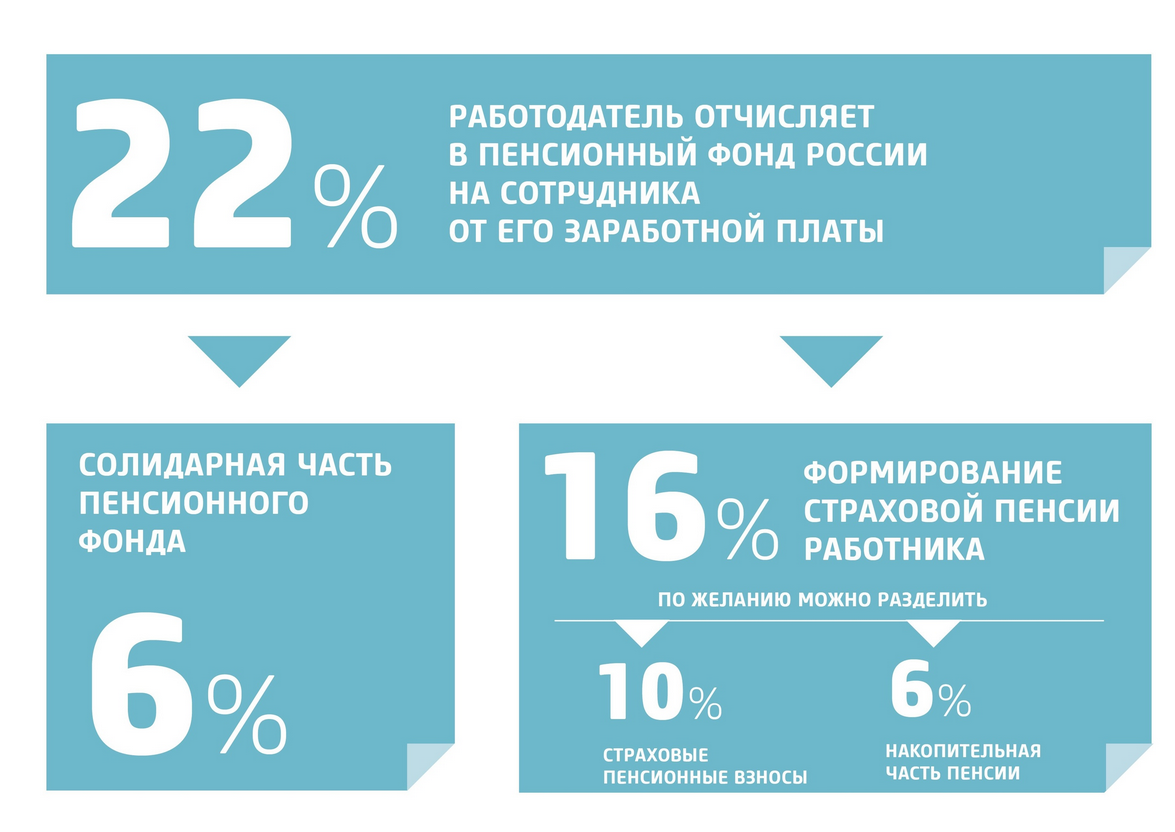 